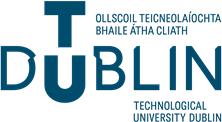 Signing Authority PolicyIntroductionThis policy document outlines appropriate signatories who may sign contracts, agreements, memoranda of agreement or understanding (herein generally referred to as ‘agreements’ and/or ‘contracts’) that either place an obligation on the University or document the provision, purchase or procurement of goods & services on behalf of the University, result in an income stream for the University based on the performance of a defined activity (including, inter alia, research funding contracts), or otherwise obligate the University to undertake a defined activity or work within defined constraints (including, inter alia, Non-Disclosure Agreements and Consortium Agreements). It also specifies the financial authorisation/approval levels within Technological University Dublin (hereinafter referred to as ‘TU Dublin’ or ‘theUniversity’ as appropriate).Signing Authorisation Levels and Authorised SignatoriesThis policy sets out the appropriate level of authority required to enter into contracts and to bind the University to the terms of such contracts, or which may place an obligation on the University. It shall depend on the amount and duration of such contracts and as set out in Appendix 1 of this policy.For the purpose of this policy the term ‘authorisation’ is distinct from the term ‘approval’. Financial approvalshould take place only when authorisation as set out has already taken place.This Policy applies to all contractual arrangements to which the University is a party, including, without limitation, contracts involving the University’s academic units, research centres, administrative units and any other units not contained in the foregoing. Unlike the University itself, all such units do not have an independent legal existence and therefore, the contracting party will always be the University. Therefore, entry into a contract on behalf of the University is an important responsibility and should be done only following a review and recommendation for approval prior to signing by those staff members who have an understanding of the obligation being undertaken as set out in Appendix 2.Notwithstanding the Authorised Signatories and Deputy Authorised Signatories set out in Appendix 2, such signing should only take place following and subject to obtaining written authorisation from the appropriate level of authority set out in Appendix 1.In some circumstances, staff other than the Authorised Signatory or Deputy Authorised Signatory are required to sign a contract. For example, in many cases Principal Investigators are required by Research Funding Bodies to sign a grant contract. In such cases it is to be understood that such signees are acknowledging their personal role in delivery of the contractual arrangements but are not providing authorisation on behalf of the University.Financial ApprovalFor the purpose of this policy the term ‘approval’ is defined as the certification and sanctioning of payments inrespect of expenditure that has been authorised in accordance with the Signatory Authorisation Levels.For the purpose of the policy the term ‘payment’ relates to all payment transaction types, including but not limited to electronic funds transfer; SEPA payments; creditor account payment runs; payroll payments and cheque payments.Amendment & ReviewThis policy is prepared by the University Executive Team (UET) and recommended to TU Dublin’s GoverningBody for approval. This policy shall be reviewed at least every two years.PurposeThe main purposes of this policy are to provide direction to staff members and members of the Governing Body of the University through a consistent framework that ensures that:Authorities are clearly assigned and properly approved;Responsibilities and duties of those with signing authority are clearly defined, communicated & understood;Only those University staff members with appropriate approval and accountability are authorised to sign documents on behalf of the University;The risk exposure which may arise when a contract is signed on behalf of the University is managed.Good governance is achieved by applying appropriate internal controls;The University’s activities are conducted in a manner that provides sound financial accountability and control of public funds in accordance with appropriate policies, laws and regulations.ScopeThis policy applies to all faculties, schools, departments, functions, units including research centres and research hubs, and subsidiaries. It applies to all members of staff both academic and professional services. It applies to all contracts, commitments or obligations to which the University is a party and to all funds administered by the University.This policy applies equally to documents which can be signed by hand or any other electronic means.Policy StatementThe level of authority required to enter into contracts and to bind the University to the terms of such shall depend on the monetary value of such contracts as set out in Appendix 1 of this policy. For clarity, the cumulative monetary value of interdependent contracts that comprise a single obligation are deemed to be a single transaction for purposes of determining signing thresholds in Appendix 1.No member of staff may sign any document that creates an obligation or undertaking on behalf of the University unless they have signing authority in accordance with this policy and the attached Appendix 1 and are an authorised Signatory or Deputy Signatory as set out in Appendix 2.The approved signatory should take into account the level of risk (e.g., financial, reputational, operational etc.) pertaining to the document under consideration prior to authorisation.The authorised signatories and approval levels set out shall be adhered to in all instances.The approval of this policy shall constitute approval of the signatory, and the alternate or delegated signatory where applicable.Where there is any doubt as to which staff member may sign a document which places an obligation on the University the Office of the Chief Operations Officer should be consulted, and this Office will determine the appropriate staff member.This policy should be read in conjunction with other University policies. In addition, the University and its staff members are bound by the Technological Universities Act 2018 and other Irish legislation as amended from time to time.In particular, staff members must acquaint themselves with the University’s Conflict of Interest policy.Where an authorised signatory is absent from campus for more than 3 consecutive working days, or in the case of an emergency, authority may pass to an alternative signatory as set out in Appendix 1 and Appendix 2 below. Where these circumstances occur, responsibility for authorisation remains with the original authorised signatory, who shall be notified of any such authorisation by the alternative signatory.In relation to the appendices to this policy the University Executive Team (UET) authorises the Chief Operations Officer to add new document categories and related signatory/signatories to the appendices, or to amend existing ones, as may be required from time to time.Any such proposal must be submitted to the Chief Operations Officer, who shall in turn report any resulting amendments or alterations to the UET.Staff members listed as the primary signatory/signatories for a document may delegate their authority to sign to others only where the delegated or alternative signatory(s) is listed in the policy’s appendices.Financial Approval shall in all cases adhere to the approved bank mandates in place across the University.Financial On-Line Banking Approval Levels as specified within the relevant on-line system shall be adhered to in all cases.With the exception of standard payroll processing payments and payments up to €24,999, every other payment as described in Section 1.2 above must be signed off for approval by the Head of Finance or the Chief Operations Officer.Where any payment, including but not limited to electronic funds transfer; SEPA payments; creditor account payment runs; payroll payments include a payment in excess of €100,000 it must be signed for approval by the Head of Finance plus the Chief Operations Officer.Compliance with the requirements of this policy is mandatory.Roles & ResponsibilitiesResponsibility of ManagementIt is the responsibility of all members of senior management to be familiar with the signatory rights for the documents shown in this policy’s appendix which fall within their remit. In addition, management are also responsible for ensuring that where a delegated or alternative signatory is listed for a specific document, that those staff members are aware oftheir own responsibilities under the policy. Management must also ensure that those members of staff who report to them are aware of this policy and its requirements and that they apply it in their day-to-day University activities.Responsibility of Staff MembersIt is the responsibility of all members of staff to be aware of the existence of this policy and to apply its requirements in their day-to-day University activities. In addition, all members of staff have a responsibility to ensure that information provided to management to assist in supporting any review and approval process for documents listed in the policy appendix is accurate, timely and complete.SanctionsWhere member of staff of the University has been found to be in breach this policy then the University may take appropriate action. Any actions taken by the University with respect to University members of staff shall be initiated in accordance with the appropriate TU Dublin regulations and disciplinary procedures.The University also reserves the right to take a separate civil action against anyone found to be in breach of this policy.QueriesQueries in relation to the operation of this policy should be directed towards the relevant line manager or Chief Operations Officer.APPENDIX 1 – SIGNATORY AUTHORISATION LEVELSTable 1 - Authorisation to Procure and/or Enter into Procurement Contracts (except Land/Property/Leasing of Property)Table 2 - Authorisation for Purchase, Disposal, or Leasing of Land and PropertyTable 3 - Authorisation to Enter into Research and Innovation ContractsAPPENDIX 2 – AUTHORISED SIGNATORIESTable 1	Academic AgreementsTable 2	Library ContractsTable 3	International Relationship Contracts and Agreements2 The European Commission allow only one authorised institutional signatory for contracts; since, the majority of these are related to research and innovation activities, this role is assigned to the Vice President for Research and Innovation.Table 4	Research and Intellectual Property ContractsTable 5	Subsidiary CompaniesTable 6	Acquisition or Disposal of Assets, Land, and Space LeasingTable 7	Finance Banking AgreementsTable 8	Estates and Facilities ContractsTable 9	Technology Services ContractsTable 10	Insurance and Legal ContractsTable 11	Gift, Sponsorship and Endowment AgreementsTable 12	Personal Data Transfer/Sharing AgreementsDocument Control SummaryDocument Control SummaryAreaDocument InformationDocument NameSigning Authority PolicyAuthorHead of Governance & CompliancePolicy OwnerOffice of Chief Operations OfficerUET SponsorChief Operations OfficerReferenceTo be confirmedCurrent Revision/Version2.0StatusApprovedPre-Approval Body/ BodiesUET, 20th April 2022FPC, 18th May 2022Approval BodyGoverning Body TU DublinEffective DateN/AApproval Date22nd June 2022Review DateJune 2025Document ClassificationInternalRevision HistoryRevision HistoryRevision HistoryRevision HistoryRevisionDateRevision DescriptionOriginator1.01st August 2020Initial TU Dublin PolicyOffice of Chief Operations Officer2.012th January 2022Draft Revision for DiscussionOffice of Chief Operations OfficerLEVELTOTAL VALUE(Over the life of the contract, including potential extensions, exclusive of Value Added Tax)AUTHORISATION LEVEL(i)Over €1,000,000only nominated authorised alternative signatories are permittedGoverning BodyAndPresidentAndChief Operations OfficerAnd(Registrar & Deputy President orVice President or Dean)And(Head of Finance And Relevant Budget Holder)(ii)Between €500,001 and €1,000,000only nominated authorised alternative signatories are permittedPresidentAndChief Operations OfficerAnd(Registrar & Deputy President orVice President or Dean)And(Head of Finance And Relevant Budget Holder)(iii)Between €100,001 and €500,000only nominated authorised alternative signatories are permittedChief Operations Officer(iii)Between €100,001 and €500,000only nominated authorised alternative signatories are permittedAnd(iii)Between €100,001 and €500,000only nominated authorised alternative signatories are permitted(Registrar & Deputy President orVice President or Dean)And(Head of Finance And Relevant Budget Holder)(iv)Between €50,001 and €100,000alternative signatory may be selected from level (ii) or (iii) above(Registrar & Deputy PresidentorVice President or Dean)And(Head of Finance AndRelevant Budget Holder)(v)Up to €50,000alternative signatory may be selected from level (ii) to (iv) aboveHead of FinanceAndRelevant Budget Holder(vi)Up to €24,999alternative signatory may be selected from level (ii) to (iv) aboveHead of FinanceOrRelevant Budget HolderA. Purchase/Disposal of Land/PropertyA. Purchase/Disposal of Land/PropertyA. Purchase/Disposal of Land/PropertyThe Public Spending Code (Oct 2019) sets out the guidelines for Capital Investment in the Public Sector.Under Section 8 (1) of The Technological Universities Act 2018 TU Dublin may with the consent of the Minster and the Minister for Public Expenditure and Reform, acquire, hold, and dispose of land, an interest in land or any other property.The Public Spending Code (Oct 2019) sets out the guidelines for Capital Investment in the Public Sector.Under Section 8 (1) of The Technological Universities Act 2018 TU Dublin may with the consent of the Minster and the Minister for Public Expenditure and Reform, acquire, hold, and dispose of land, an interest in land or any other property.The Public Spending Code (Oct 2019) sets out the guidelines for Capital Investment in the Public Sector.Under Section 8 (1) of The Technological Universities Act 2018 TU Dublin may with the consent of the Minster and the Minister for Public Expenditure and Reform, acquire, hold, and dispose of land, an interest in land or any other property.B. Leasing of PropertyB. Leasing of PropertyB. Leasing of PropertyAuthority to lease property (land & buildings) where the duration of the lease or the annual rent payable under the lease is:Authority to lease property (land & buildings) where the duration of the lease or the annual rent payable under the lease is:Authority to lease property (land & buildings) where the duration of the lease or the annual rent payable under the lease is:LEVELPERIOD/THRESHOLD (Value exclusive of Value Added Tax)AUTHORISATION LEVEL(i)Over 10 years or over €250,000 per annumGoverning BodyAnd President AndChief Operations Officer(ii)Between 5 years and 10 years orbetween €75,000 and €250,000 per annumonly nominated authorised alternative signatories are permittedPresidentAndChief Operations Officer(iii)Between 1 year and 5 years orbetween €25,000 and €75,000 per annumonly nominated authorised alternative signatories are permittedPresidentOrChief Operations Officer(iv)Between 0 and 1 year orless than €25,000 per annumalternative signatory may be selected from level (ii) or (iii) aboveRegistrar & Deputy President or Vice PresidentOrHead of FinanceC. Use of the SealC. Use of the SealC. Use of the SealUnder Section 8 (3) of The Technological Universities Act 2018 any contracts requiring the TU Dublin Seal to be used must be signed by the Chairperson of Governing Body and the Chief Operations Officer (as nominee of the President).Under Section 8 (3) of The Technological Universities Act 2018 any contracts requiring the TU Dublin Seal to be used must be signed by the Chairperson of Governing Body and the Chief Operations Officer (as nominee of the President).Under Section 8 (3) of The Technological Universities Act 2018 any contracts requiring the TU Dublin Seal to be used must be signed by the Chairperson of Governing Body and the Chief Operations Officer (as nominee of the President).LEVELNATURE OF THE CONTRACTAUTHORISATION LEVELResearch and Innovation contractsonly nominated authorised alternative signatories are permittedVice President for Research and Innovation(i)OrPresident Table 1Academic AgreementsTable 2Library ContractsTable 3International Relationship ContractsTable 4Research & Intellectual Property ContractsTable 5Subsidiary CompaniesTable 6Acquisition or Disposal of Assets, Land and Space LeasingTable 7Finance Banking AgreementsTable 8Estates and Facilities Related ContractsTable 9Technology Services ContractsTable 10Insurance and Legal ContractsTable 11Gift, Sponsorship and Endowment AgreementsTable 12Personal Data Transfer/Sharing AgreementsContract DescriptionUnit(s) ResponsibleReview Steps Document to be reviewed & recommended for approval, prior tosigning, byAuthorised SignatoryDeputy Authorised SignatoryLocation where Records are heldAcademic (Non-Research Agreements including MOAs, MOUs, and SLAs) agreements with other Universities and Higher Education InstitutionsFacultyUET, Faculty Dean, Head of School, and Head of Governance & Compliance/SolicitorFaculty DeanHead of SchoolSchoolAppointment of External ExaminersHead of AcademicAffairs’ OfficeAcademic Council, Registrar & Deputy President, Faculty Dean, School, and Human ResourcesHead of SchoolRelevant Academic Staff MemberSchool, and Finance OfficeStudent Clinical Placement & Training ContractsSchoolHead of School, and relevant Academic Staff MemberHead of SchoolRelevant Academic Staff MemberSchoolContract DescriptionUnit(s) ResponsibleReview Steps Document to be reviewed & recommended for approval, prior to signing, byAuthorised SignatoryDeputy Authorised SignatoryLocation where Records are heldContracts for the acquisitions of collections and support of the Library ServicesLibrary ServicesRegistrar & Deputy President, and Head of Library ServicesRegistrar & Deputy PresidentHead of Library ServicesLibraryContract DescriptionUnit(s) ResponsibleReview Steps Document to be reviewed & recommended for approval, prior to signing, byAuthorised SignatoryDeputy Authorised SignatoryLocation where Records are heldInternational Reciprocal Student Exchange, Study Abroad and Related Contracts within and outside EU, except Erasmus+Vice President PartnershipsUET, Vice President Partnerships, and Strategic Lead, Head of Recruitment, Admissions and Participation, and Head of Governance & Compliance/SolicitorVice President PartnershipsStrategic LeadVice President Partnerships OfficeErasmus+ mobility and cooperation contractsVice President PartnershipsUET, Vice President Partnerships, and Strategic Lead, Head of Recruitment, Admissions and Participation, and Head of Governance &Compliance/SolicitorVice President for Research and Innovation 2Strategic LeadVice President Partnerships OfficeAgency Contracts where an external agent promotes or acts on behalf of the University abroadVice President PartnershipsUET, Vice President Partnerships, and Strategic Lead (European University), and Head of Governance &Compliance/SolicitorVice President PartnershipsStrategic LeadVice President Partnerships OfficeContract DescriptionUnit(s) ResponsibleReview Steps Document to be reviewed & recommended for approval, prior to signing, byAuthorised SignatoryDeputy Authorised SignatoryLocation where Records are heldResearch and Innovation funding contracts, and any secondary agreements (such as consortium agreements) that are mandated by the original funding contracts.Research Support ServicesPrincipal Investigator, Research Support Services, Innovation & Knowledge Transfer, and Vice President for Research and Innovation.Vice President for Research and InnovationHead of Research Support ServicesResearch Support ServicesContracts for the protection, transfer, management or use of intellectual property rights arising from University research activitiesInnovation and Knowledge TransferResearch Support Services, Innovation & Knowledge Transfer and Vice President for Research andInnovation.Vice President for Research and InnovationHead of Innovation and Knowledge TransferInnovation and Knowledge TransferConfidentiality agreements relating to Intellectual PropertyInnovation and Knowledge TransferInnovation & Knowledge Transfer and Vice President for Research and Innovation.Vice President for Research and InnovationHead of Innovation and Knowledge TransferInnovation and Knowledge TransferPatent assignment or transfer of research assets contractsInnovation and Knowledge TransferInnovation & Knowledge Transfer and Vice President for Research and Innovation.Vice President for Research and InnovationHead of Innovation and Knowledge TransferInnovation and Knowledge TransferCampus Company Investment or Shareholder AgreementsInnovation and Knowledge TransferInnovation & Knowledge Transfer and Vice President for Research and Innovation.Vice President for Research and InnovationHead of Innovation and Knowledge TransferInnovation and Knowledge TransferContract DescriptionUnit(s) ResponsibleReview Steps Document to be reviewed & recommended for approval, prior to signing, byAuthorised SignatoryDeputy Authorised SignatoryLocation where Records are heldEstablishment of University Subsidiary CompaniesGovernance & ComplianceGoverning Body, UET, Chief Operations Officer, and Head of Governance & CompliancePresidentChief Operations OfficerGovernance & ComplianceDisposal of University's holding on liquidation or winding up of Subsidiary CompanyGovernance & ComplianceGoverning Body, UET, Chief Operations Officer, and Head of Governance & CompliancePresidentChief Operations OfficerGovernance & ComplianceContract DescriptionUnit(s) ResponsibleReview Steps Document to be reviewed & recommended for approval, prior to signing, byAuthorised SignatoryDeputy Authorised SignatoryLocation where Records are heldAcquisition of, or sale of land or buildings, and leasesSee Appendix 1, Table 2See Appendix 1, Table 2See Appendix 1, Table 2See Appendix 1, Table 2See Appendix 1, Table 2Lease / license contracts with other organisations in relation to access to University land or buildingsEstates & Facilities OfficeUET, Chief Operations Officer, Head of Estates & Facilities, Head of Governance & Compliance/SolicitorChief Operations OfficerHead of Estates & FacilitiesGovernance & ComplianceContract DescriptionUnit(s) ResponsibleReview StepsDocument to be reviewed & recommended for approval, prior to signing, byAuthorised SignatoryDeputy Authorised SignatoryLocation where Records are heldBanking Contracts to provide banking services to the UniversityFinance OfficeUET, Chief Operations Officer, Head of Finance.Chief Operations OfficerHead of FinanceFinance OfficeBanking Mandates setting out individuals who may act on behalf of the University in dealing with banks.Finance OfficeUET, Chief Operations Officer, Head of Finance.Chief Operations OfficerHead of FinanceFinance OfficeBank GuaranteesFinance DivisionDirector of Finance and Finance CommitteeChief Operations OfficerChief Operating Officer & RegistrarFinance OfficeCredit Card AgreementsFinance OfficeUET, Chief Operations Officer, Head of Finance.Chief Operations OfficerHead of FinanceFinance OfficeContract DescriptionUnit(s) ResponsibleReview StepsDocument to be reviewed & recommended for approval, prior to signing, byAuthorised SignatoryDeputy Authorised SignatoryLocation where Records are heldAll Estates & Facilities related Utility ContractsEstates & FacilitiesChief Operations Officer, Head of Estates & Facilities, Head of FinanceChief Operations OfficerHead of Estates & FacilitiesEstates and FacilitiesConstruction Works ContractsEstates & FacilitiesChief Operations Officer, and Head of Estates & FacilitiesChief Operations OfficerHead of Estates & FacilitiesEstates and FacilitiesBuilding Related ConsultancyEstates & FacilitiesChief Operations Officer, and Head of Estates & FacilitiesChief Operations OfficerHead of Estates & FacilitiesEstates and FacilitiesBuilding and facilities services related maintenance, concession and other service agreement licencesEstates & FacilitiesChief Operations Officer, and Head of Estates & FacilitiesChief Operations OfficerHead of Estates & FacilitiesEstates and FacilitiesContract DescriptionUnit(s) ResponsibleReview Steps Document to be reviewed & recommended for approval, prior to signing, byAuthorised SignatoryDeputy Authorised SignatoryLocation where Records are heldAll Technology Services Utility Contracts:mobile, telecoms, data andinformation utilitiesTechnology ServicesChief Operations Officer, Head of Technology Services, Head of FinanceChief Operations OfficerHead of Technology ServicesTechnology ServicesTechnology software, hardware, maintenance and service licence agreementsTechnology ServicesChief Operations Officer, Head of Technology Services, Head of FinanceChief Operations OfficerHead of Technology ServicesTechnology ServicesDomain Name RegistrationsTechnology ServicesChief Operations Officer, Head of Technology Services, Head of FinanceChief Operations OfficerHead of Technology ServicesTechnology ServicesContract DescriptionUnit(s) ResponsibleReview Steps Document to be reviewed & recommended for approval, prior to signing, byAuthorised SignatoryDeputy Authorised SignatoryLocation where Records are heldInsurance Policies and CoversGovernance & ComplianceUET, Chief Operations Officer, and Head of GovernanceChief Operations OfficerHead of Governance & ComplianceGovernance & ComplianceLegal Settlement AgreementsGovernance & ComplianceUET, Chief Operations Officer, and Head of GovernanceChief Operations OfficerHead of Governance & ComplianceGovernance & ComplianceProperty Legal Title Conveyancing Agreements*(Including disposal, purchase, lease, licence of land and property)*Subject to Table 2 A, B and C above.Governance & ComplianceUET, Chief Operations Officer, and Head of GovernanceChief Operations OfficerHead of Governance & ComplianceGovernance & ComplianceContract DescriptionUnit(s) ResponsibleReview Steps Document to be reviewed & recommended for approval, prior to signing, byAuthorised SignatoryDeputy Authorised SignatoryLocation where Records are heldContracts relating to non-monetary gifts or property to the University.Vice President PartnershipsUET, Vice President Partnerships, Head of Foundation, and Head of Governance &Compliance/SolicitorVice President PartnershipsHead of FoundationVice President Partnerships OfficeContracts relating to monetary donations, bequests or endowments to the University.Vice President PartnershipsUET, Vice President Partnerships, Head of Foundation, and Head ofGovernance & Compliance/SolicitorVice President PartnershipsHead of FoundationVice President Partnerships OfficeSponsorship and Naming Rights ContractsVice President PartnershipsUET, Vice President Partnerships, Head of Foundation, and Head of Governance & Compliance/SolicitorVice President PartnershipsHead of FoundationVice President Partnerships OfficeContract DescriptionUnit(s) ResponsibleReview Steps Document to be reviewed & recommended for approval, prior to signing, byAuthorised SignatoryDeputy Authorised SignatoryLocation where Records are heldAny agreement for the transfer or sharing of personal data with a party external to the University regardless of data formatAll University UnitsRelevant University Unit, Head of Governance & Compliance/Information Governance ManagerHead of Relevant University UnitDesignated Deputy Head of Relevant University UnitRelevant University Unit (copy to send to Information GovernanceManager)Any agreement for the transfer of identifiable, anonymised, or pseudo- anonymised personal data with a part external to the University for the purposes of Research & InnovationactivityResearch Integrity and EthicsRelevant University Unit, TU Dublin Research Ethics Committee, Head of Governance & Compliance/InformationGovernance ManagerVice President for Research and InnovationHead of Research Integrity and EthicsResearch Integrity and Ethics